(Sample A: Title Page)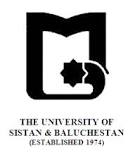 University of Sistan and BaluchestanGraduate SchoolDepartment of English Language and LiteratureTitle of ThesisThesisPresented to the English Department of the Faculty of Literature and Humanities, University of Sistan and Baluchestan, in Partial Fulfillment of the Requirements for the Degree ofMaster of Arts in Teaching English as a Foreign LanguageBy: Supervisor:  Advisor: Zahedan, IranMonth, Year